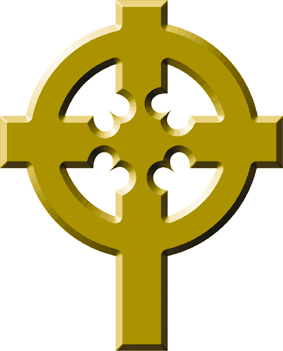 YEAR 12 Mathematics                                         Algebra Assignment 3Name:  _______________Expand and simplify:1.	2.	3.	4.	5.	6.	7.	8.	9.	10.	